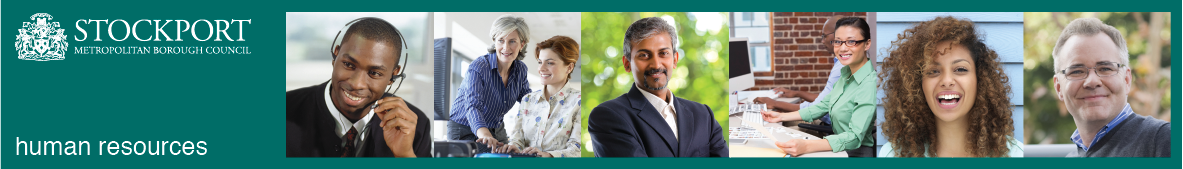 Stockport CouncilCompetency Person Specification Post Title: Revenues & Benefits Officer Directorate: Corporate & Support ServicesThe criteria listed below represent the most important skills, experience, technical expertise and qualifications needed for this job role.  Your application will be assessed against these criteria to determine whether or not you are shortlisted for interview.  Any interview questions, or additional assessments (tests, presentations etc) will be broadly based on the criteria below.Scoring key0 – Not met essential criteria1 – Partially meets essential criteria2 – Meets criteria3 – Exceeds criteria4 - ExceptionalStockport CouncilJob DescriptionStockport CouncilJob DescriptionPost Title: Revenues & Benefits Officer		Service Area: Revenues & Benefits 	 Directorate: Corporate & Support ServicesTeam: Council Tax, Business Rates or BenefitsSalary Grade: Training grade Scale 3 – £19,312 to £19,698 with progression to  Scale 4 - £20,092 to £21,748 Post Reports to: Senior Revenues & Benefits OfficerPost Responsible for: No supervisory responsibilityPost Reports to: Senior Revenues & Benefits OfficerPost Responsible for: No supervisory responsibilityMain Purpose of the Job:To maintain Revenues and Benefits systems to provide an effective service  To assess entitlement to benefits and contributions for care servicesTo assess liability to pay Council Tax and Business Rates   Main Purpose of the Job:To maintain Revenues and Benefits systems to provide an effective service  To assess entitlement to benefits and contributions for care servicesTo assess liability to pay Council Tax and Business Rates   Summary of responsibilities and key areas:1. To have a detailed knowledge of the regulations required to deliver Revenues and Benefits services.  2. To manage and maintain customer records. 3. Make decisions on Council Tax & Business Rates liability4. Assess entitlement to Housing Benefit, Council Tax Support, Discounts & Exemptions5. To deliver billing, recovery, assessment and Client Support functions. Summary of responsibilities and key areas:1. To have a detailed knowledge of the regulations required to deliver Revenues and Benefits services.  2. To manage and maintain customer records. 3. Make decisions on Council Tax & Business Rates liability4. Assess entitlement to Housing Benefit, Council Tax Support, Discounts & Exemptions5. To deliver billing, recovery, assessment and Client Support functions. Job activities:1. Customer ServicesTo respond in a positive manner to enquiries from customer contact, by phone, letter, email, or in person.Accurately evaluate the nature of customer enquiries and determine the appropriate action to be taken. To identify problems, generate solutions, handle difficult or potentially aggressive situations appropriately. To be proactive in making direct contacts with customers to discuss:         - Payment and recovery on accounts         - Applications and assessment for help with Benefits, Discounts and Exemptions.  To take telephone payments.   To promote and encourage the use of digital communication2.Technical KnowledgeTo request, collate, check and verify all relevant information necessary to manage Revenue and Benefit Services   To attend Court to provide support with recovery proceedings. To identify potentially fraudulent information and refer for appropriate action.   3. Manage Customer records  Duties will include :- Maintenance of customer databases. - Changing liability in response to changes in address - Assessment of discounts, exemptions and benefits.   - Processing refunds and write-offs. - Taking recovery action when account not paid.   - Maintenance of Revenues and Benefits Databases. - Interrogation and updating of Customer records.    - To apply a practical knowledge of Regulations and ICT Systems and Procedures to   administer Revenues and Benefits services.  - To create and action a range of system reports.  - Analysis of statistical data and reporting. - To report errors where identified. - To provide advice and support on technical /legislative matters to colleagues.    4.LiaisonTo consult with other Council sections and outside agencies, maintain good communications and ensure prompt and efficient passage of information.5. General To ensure all actions comply with Data Protection Act.To actively participate in reviewing working procedures and make recommendations for improvements and assist in the implementation of improvements.  To attend and contribute in a positive manner at appropriate meetingsTo adhere to Corporate policies and procedures where relevant To assist in the support and development of other staff To report errors where identified.Job activities:1. Customer ServicesTo respond in a positive manner to enquiries from customer contact, by phone, letter, email, or in person.Accurately evaluate the nature of customer enquiries and determine the appropriate action to be taken. To identify problems, generate solutions, handle difficult or potentially aggressive situations appropriately. To be proactive in making direct contacts with customers to discuss:         - Payment and recovery on accounts         - Applications and assessment for help with Benefits, Discounts and Exemptions.  To take telephone payments.   To promote and encourage the use of digital communication2.Technical KnowledgeTo request, collate, check and verify all relevant information necessary to manage Revenue and Benefit Services   To attend Court to provide support with recovery proceedings. To identify potentially fraudulent information and refer for appropriate action.   3. Manage Customer records  Duties will include :- Maintenance of customer databases. - Changing liability in response to changes in address - Assessment of discounts, exemptions and benefits.   - Processing refunds and write-offs. - Taking recovery action when account not paid.   - Maintenance of Revenues and Benefits Databases. - Interrogation and updating of Customer records.    - To apply a practical knowledge of Regulations and ICT Systems and Procedures to   administer Revenues and Benefits services.  - To create and action a range of system reports.  - Analysis of statistical data and reporting. - To report errors where identified. - To provide advice and support on technical /legislative matters to colleagues.    4.LiaisonTo consult with other Council sections and outside agencies, maintain good communications and ensure prompt and efficient passage of information.5. General To ensure all actions comply with Data Protection Act.To actively participate in reviewing working procedures and make recommendations for improvements and assist in the implementation of improvements.  To attend and contribute in a positive manner at appropriate meetingsTo adhere to Corporate policies and procedures where relevant To assist in the support and development of other staff To report errors where identified.Additional duties:To work positively and inclusively with colleagues and customers so that the Council provides a workplace    and delivers services that do not discriminate against people on the ground of their age, sexuality, religion or belief, race, gender or disabilities.To fulfill personal requirements, where appropriate, with regard to Council policies and procedures, health, safety and welfare, customer care, emergency, evacuation, security and promotion of the Council’s priorities.To work flexibly in the interests of the service. This may include undertaking other duties provided that these are appropriate to the employee’s background, skills and abilities. Where this occurs there will be consultation with the employee and any necessary personal development will be taken into account.Additional duties:To work positively and inclusively with colleagues and customers so that the Council provides a workplace    and delivers services that do not discriminate against people on the ground of their age, sexuality, religion or belief, race, gender or disabilities.To fulfill personal requirements, where appropriate, with regard to Council policies and procedures, health, safety and welfare, customer care, emergency, evacuation, security and promotion of the Council’s priorities.To work flexibly in the interests of the service. This may include undertaking other duties provided that these are appropriate to the employee’s background, skills and abilities. Where this occurs there will be consultation with the employee and any necessary personal development will be taken into account.CompetencySCORESCORESCORESCORESCOREEssential or DesirableCompetency01234Experience of working in Revenues & Benefits or other similar processing workDesirable Desirable Decision making skillsEssentialEssentialExperience of analysing data and informationEssentialEssentialEffective interpersonal skills, working with colleagues to achieve positive outcomesEssentialEssentialEffective organisational skillsEssentialEssentialAnalytical skills with the ability to problem solve and interpret informationEssentialEssentialEffective oral and written communication skills EssentialEssentialExperience of working flexibly across teams to support key projects and activitiesEssentialEssentialCustomer service skillsEssentialEssentialDebt negotiation skillsDesirableDesirableAbility to work accurately to strict deadlinesEssentialEssentialAchievement of a good standard of education and appropriate qualifications in numeracy and literacyEssentialEssentialUnderstands and actively supports Stockport Council’s diversity and equality policyEssentialEssentialTo meet Stockport Council’s standard of attendanceEssentialEssentialA willingness to be adaptable in a changing environment EssentialEssential